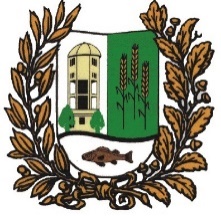 Demecser Város Polgármestere4516 Demecser, Kétezer-egy tér 1.Iktatási száma: DEM/1149-11/2022.M E G H Í V ÓA Képviselő-testület szervezeti és működési szabályzatáról szóló 1/2020.(I.7.) önkormányzati rendeletének 7.§ (4) bekezdése alapjánDemecser Város Önkormányzatának Képviselő-testületét 2022. szeptember 19. (hétfő) 17.30 órai kezdettelnyílt ülésére összehívomA képviselő-testületi ülés helye:  Demecseri Közös Önkormányzati Hivatal „A” épülete                                                        Demecser Kétezer-egy tér 1. A testületi ülésre tisztelettel meghívomNAPIRENDI JAVASLATNyílt ülés:Előterjesztés a Demecseri Óvodai Társulás társulási megállapodásának módosításárólElőadó: Rátkai Sándor polgármester, Bötykös Katalin jegyző Előterjesztés a Bursa Hungarica Felsőoktatási Önkormányzati Ösztöndíjpályázat 2023. évi fordulójához való csatlakozásról, a pályázat kiírásáról és a pályázat lebonyolításához szükséges költségvetési fedezet biztosításárólElőadó: Rátkai Sándor polgármester, Bötykös Katalin jegyzőElőterjesztés a víziközmű vagyon állam javára történő térítésmentes átadásárólElőadó: Rátkai Sándor polgármester, Bötykös Katalin jegyzőA viziközmű fejlesztéssel kapcsolatos gördülő fejlesztési terv (GFT) elfogadása a 2023-2037. időszakra vonatkozóanElőadó: Rátkai Sándor polgármester, Bötykös Katalin jegyzőPályázatokról tájékoztatásElőadó: Rátkai Sándor polgármester, Bötykös Katalin jegyzőDemecser, 2022. szeptember 15.       						Rátkai Sándor	sk.					                           polgármester